Дом, домик, домище.Нос, носик, носище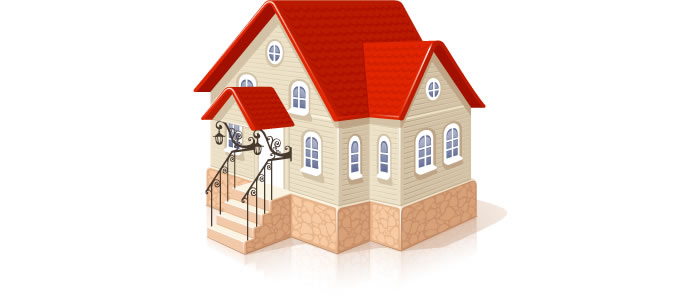 